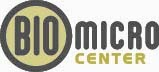 BioMicro Center New User Sign-up formThe BioMicro Center (BMC) is a shared facility. In order to maintain an open environment it is required that all users be respectful and aware of the terms of use for the facility:You must sign in whenever you use any of the equipment in the BMCYou must be aware of and respect all calendars used for scheduling machine timeYou are encouraged to bring your own pipettes and lab consumablesYou must respect and treat all bench space, sinks, centrifuges and heat blocks with careIf a piece of labware of machinery is broken or not responding as expected please notify a BMC employee as soon as possible (Phone: 5-4553, email: biomicro@mit.edu)If using the BMC computers please sign off of or close any personal accounts or websites when finishedBy signing this agreement you are acknowledging and agreeing to these terms and helping to maintain a friendly, relaxed and shared facility.User Name: __________________________       Email address_________________________________Phone____________________   Date____________Lab Name___________________   Account # /  PO#_________________________Signature_____________________________________________________